2.pielikums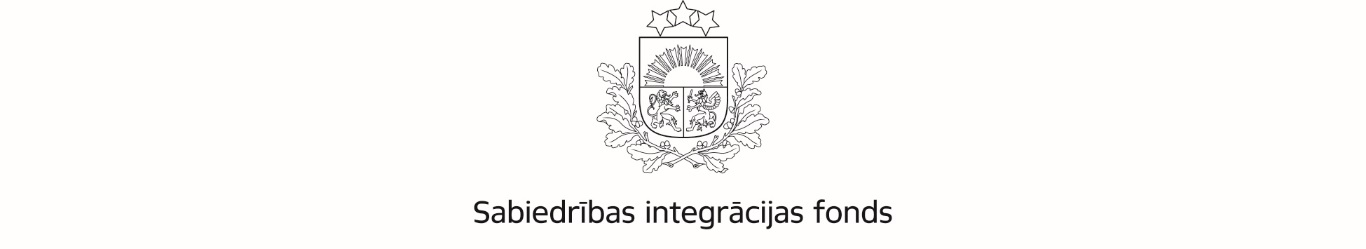 *Aizpilda Sabiedrības integrācijas fondsA SADAĻA INFORMĀCIJA PAR PROJEKTA IESNIEDZĒJUA1. Projekta iesniedzēja līdzšinējā darbība, tai skaitā sabiedrības labā un sabiedrības iesaistē pilsoniskās sabiedrības aktivitātēs:Lūdzu, sniedziet informāciju: par projekta iesniedzēja organizācijas galvenajām aktivitātēm un darbības virzieniem; par projekta iesniedzēja īstenotajiem projektiem (ja attiecināms). Aprakstā ietveriet arī organizācijas darbības jomu saskaņā ar NACE 2.redakciju, ja tāda ir reģistrēta.  B SADAĻAPROJEKTA APRAKSTSB 1. Projekta pieteikumā ietvertais (-ie) NVO fonda darbības virziens (-i): Lūdzu, atzīmējiet ar X vienu darbības virzienu vai vairākus, uz kuru(-iem) attiecas projekts (atzīmēto darbības virzienu skaits neietekmē projekta novērtējumu):B 2. Projektā plānoto aktivitāšu īstenošanas rezultātā tiks:Lūdzu, atzīmējiet ar X rezultātu, uz kuru virzīts projekts (iespējams atzīmēt vairākus, atzīmēto rezultātu skaits neietekmē projekta novērtējumu):B 3. Projektā pieprasītais finansējums un īstenošanas periodsB 4. Projekta īstenošanas vieta (-s): ___________________________________________Lūdzu, norādiet plānošanas reģionu (-us), novadu (-us),    pilsētu (-as) vai pagastu (-us)B 5. Projekta mērķis un nepieciešamības pamatojumsEsošās situācijas/problēmas aktualitāte, mērķa grupas (kopienas vai sabiedrības daļas) raksturojums, mērķa grupas vajadzības, ko risinās projekts: * Mērķa grupu(-as) veido fizisku personu un/vai organizāciju kopums. Vienu fizisku personu (vai organizāciju) nevar iekļaut vairākās mērķa grupās.B 6. Projekta kopsavilkums (vizītkarte)Īss projekta apraksts, ietverot informāciju par mērķa grupu un projekta īstenošanas vietu, galvenajām aktivitātēm un plānotajiem rezultātiem (ne vairāk kā 1500 rakstu zīmes). Projekta apstiprināšanas gadījumā šī informācija tiks publicēta SIF mājaslapā kā projekta vizītkarte.B 7. Projekta aktivitātes  Piedāvātais risinājums pa soļiem. Lūdzu, norādiet projektā plānotās aktivitātes hronoloģiskā secībā:B 8. Projekta rezultāti un to novērtēšanas rādītājiUzskaitīt gan konkrētus taustāmus rezultātus, gan sagaidāmo uzlabojumu attiecībā pret projekta nepieciešamības pamatojumā aprakstīto problēmu. Jāņem vērā, ka projekta rezultātiem jābūt atbilstošiem projektā īstenojamām aktivitātēm un vērstiem uz programmas rezultātu sasniegšanu (skat. konkursa nolikuma 1.7.punktu, šīs veidlapas B 2.punktu).B 9. Projektā iesaistītais personālsLūdzu, raksturojiet projekta personāla (gan administratīvā, gan īstenošanas) profesionālai kompetencei un kvalifikācijai izvirzītās prasības atbilstoši projektā veicamajiem uzdevumiem. Ja zināmas un projekta pieteikumā tiek norādītas konkrētas personas, kas tiks iesaistītas projekta īstenošanā, projekta pieteikumam jāpievieno viņu . C SADAĻAPROJEKTA BUDŽETSC 1. Projekta budžetsProjekta budžeta veidošanai izmantojiet budžeta veidlapu (Excel formātā), kas pievienota pielikumā Konkursa nolikumam (3.pielikums).C 2. Projekta budžeta pozīciju skaidrojumsPiemēram, ekspertu piesaistes vai plānoto inventāra vai pamatlīdzekļu iegādes izmaksu pamatojums; kā apzinātas preču un pakalpojumu vidējās cenas utt.D SADAĻA - Projekta iesniedzēja apliecinājumsprojekta iesniedzējs:ir iepazinies ar visiem programmas finansējuma saņemšanas nosacījumiem, kas ir noteikti programmas Konkursa nolikumā, un projekta īstenošanas gaitā apņemas tos ievērot;uzņemas atbildību par projekta īstenošanu un vadību, kā arī par projekta rezultātiem; ir neatkarīgs no publiskās pārvaldes institūcijām, politiskām partijām vai komerciālajām organizācijām (atbilstoši konkursa nolikuma 3.1.3.punktam); neatbilst nevienam no Publisko iepirkumu likuma 42.panta pirmajā daļā minētajiem kandidātu un pretendentu izslēgšanas gadījumiem;nav pasludināts par maksātnespējīgu, tai skaitā neatrodas sanācijas vai likvidācijas procesā, tā saimnieciskā darbība nav apturēta vai pārtraukta, nav uzsākta tiesvedība par tā darbības izbeigšanu vai maksātnespēju; tam nav nodokļu parādu un valsts sociālās apdrošināšanas obligāto iemaksu parādu;tā profesionālajā darbībā nav konstatēti pārkāpumi un tas nav atzīts par vainīgu nodarījumā saistībā ar profesionālo darbību ar spēkā esošu nolēmumu; nav centies ietekmēt projektu pieteikumu vērtēšanas procesā iesaistītās personas;ir veicis neatbilstoši izlietoto līdzekļu atmaksu citu Sabiedrības integrācijas fonda administrēto programmu ietvaros (ja attiecināms); nav neatbilstoši veikto izdevumu maksājumu parādu citos projektos, kas tiek finansēti no valsts vai pašvaldību budžeta vai Eiropas Savienības politiku instrumentu un pārējām ārvalstu finanšu palīdzības programmām;tam ir pieejami stabili un pietiekami finanšu līdzekļi un citi resursi, lai noteiktajā apmērā nodrošinātu projekta priekšfinansējuma daļu, kā arī projekta īstenošanas nepārtrauktību;apņemas nodrošināt programmas finansējuma publicitātes prasību ievērošanu ar projekta īstenošanu saistītajās aktivitātēs un informatīvajos materiālos;apņemas saglabāt visu ar projekta īstenošanu saistīto dokumentāciju saskaņā ar normatīvajos aktos noteiktajām prasībām un termiņiem;ir atbildīgs par projekta pieteikumā sniegto ziņu pareizību un precizitāti;ir atbildīgs par projekta pieteikuma elektroniskās kopijas pilnīgu atbilstību papīra formā iesniegtam projekta pieteikuma oriģinālam;nav iesniedzis vienu un to pašu projekta pieteikumu finansēšanai no dažādiem finanšu avotiem un nepretendē saņemt dubultu finansējumu vienu un to pašu aktivitāšu īstenošanai.Apzinos, ka gadījumā, ja tiks konstatēts, ka esmu apzināti vai nolaidības dēļ sniedzis nepatiesas ziņas, projekta iesniedzējam tiks liegta iespēja saņemt atbalstu, un Sabiedrības integrācijas fonds varēs vērsties tiesībaizsardzības institūcijās.Paraksts ______________Datums ______________Latvijas valsts budžeta finansētās programmas “NVO fonds” atklāta projektu pieteikumu konkursaMIKRO PROJEKTA PIETEIKUMSProjekta nosaukums:Projekta iesniedzējs: Reģistrācijas Nr.: Projekta iesniedzēja kontaktinformācija:E-pastsProjekta iesniedzēja kontaktinformācija:TīmekļvietneAtbildīgā amatpersona: Vārds, UzvārdsAtbildīgā amatpersona: Ieņemamais amatsAtbildīgā amatpersona: TālrunisAtbildīgā amatpersona: E-pastsProjekta vadītājs: Vārds, UzvārdsProjekta vadītājs: Ieņemamais amatsProjekta vadītājs: TālrunisProjekta vadītājs: E-pastsProjekta grāmatvedisVārds, UzvārdsProjekta grāmatvedisTālrunisProjekta grāmatvedisE-pastsProjekta identifikācijas Nr.*:  2021.LV/NVOF/MIC/*“NVO darbības stiprināšana” “NVO interešu aizstāvības stiprināšana”“Atbalsts NVO pilsoniskās sabiedrības aktivitātēm”“NVO un iedzīvotāju savstarpējās sadarbības stiprināšana”veicināta sabiedrības aktivitāte un iesaistīšanās sabiedrībai būtisku problēmu risināšanā ar mērķi stiprināt Satversmē noteiktās demokrātiskās vērtības un cilvēktiesību ievērošanu Latvijā un/vai veicināt sociālo atbildību kopienā;veicināta sabiedrības izpratne par pilsonisko līdzdalību un līdzdarbības veidiem;veicināta sabiedrības līdzdalība rīcībpolitikas veidošanas un lēmumu pieņemšanas procesos;veicināta NVO savstarpējā sadarbība reģionu, Latvijas, Eiropas Savienības un pasaules līmenī, kā arī NVO sadarbība ar publisko sektoru;veicināta iedzīvotāju iesaiste NVO un veicināts brīvprātīgais darbs;veicināta uzticēšanās nevalstiskajam sektoram;nodrošināta datos un pierādījumos balstītu priekšlikumu un politikas iniciatīvu izstrāde;nodrošināta sabiedrības interešu aizstāvība konkrētā NVO pamatdarbības jomā;veicināta piederība Latvijai;veicināta NVO kapacitāte un veiktspēja.Pieprasītais programmas finansējums ()(ne mazāk kā 2 000 EUR  – ne vairāk kā 7 000 EUR)Pieprasītais programmas finansējums ()(ne mazāk kā 2 000 EUR  – ne vairāk kā 7 000 EUR)0.00Plānotais īstenošanas periods(ne agrāk kā 01/01/2021 – ne vēlāk kā 20/11/2021)no ___/___/2021dd/mm/gggglīdz ___/___/2021dd/mm/ggggProjekta mērķa grupas nosaukumsDalībnieku skaits*Nr.Aktivitātes nosaukumsDetalizēts aktivitātes apraksts (piemēram, tematika, ieviešanas metodes, norises vieta, norises ilgums, dalībnieki, atbildīgās personas u.c.)Aktivitātes īstenošanas laika periodsAktivitātes īstenošanai paredzētās budžeta izmaksu pozīcijas (norādīt numuru)Nr.Rezultāti un to novērtēšanas rādītāji(rezultāta apraksts, skaits/ apjoms)Rezultāta sasniegšanas  apliecinājums(pēc kā varēs pārliecināties,     ka rezultāts sasniegts)Amats projektāGalvenie veicamie uzdevumi(norādīt aktivitātes, kurās iesaistīts)Amatam nepieciešamā kvalifikācija un prasmesVārds, uzvārds(ja konkrēta persona ir zināma)Es, projekta iesniedzējaprojekta iesniedzēja nosaukumsprojekta iesniedzēja nosaukumsatbildīgā amatpersona,vārds, uzvārdsvārds, uzvārdsamata nosaukumsamata nosaukumsar parakstu apliecinu, ka uz projekta pieteikuma iesniegšanas dienu,ar parakstu apliecinu, ka uz projekta pieteikuma iesniegšanas dienu,dd/mm/gggg